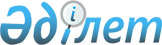 "Экономикалық интеграция мәселелері жөніндегі үйлестіру кеңесін құру туралы" Қазақстан Республикасы Үкіметінің 2013 жылғы 13 наурыздағы № 232 қаулысына өзгерістер енгізу туралы
					
			Күшін жойған
			
			
		
					Қазақстан Республикасы Үкіметінің 2014 жылғы 21 қаңтардағы № 14 қаулысы. Күші жойылды - Қазақстан Республикасы Үкіметінің 2017 жылғы 17 ақпандағы № 77 қаулысымен.
      Ескерту. Күші жойылды – ҚР Үкіметінің 17.02.2017 № 77 қаулысымен.
      Қазақстан Республикасының Үкіметі ҚАУЛЫ ЕТЕДІ:
      1. "Экономикалық интеграция мәселелері жөніндегі үйлестіру кеңесін құру туралы" Қазақстан Республикасы Үкіметінің 2013 жылғы 13 наурыздағы № 232 қаулысына мынадай өзгерістер енгізілсін:
      көрсетілген қаулыға қосымшада:
      Экономикалық интеграция мәселелері жөніндегі үйлестіру кеңесінің құрамына мыналар енгізілсін:
      көрсетілген құрамнан: Қайрат Нематұлы Келімбетов, Зәуреш Хамитқызы Баймолдина, Асқар Исмайылұлы Бөрібаев, Сергей Николаевич Громов, Ерғали Қуандықұлы Егемберді, Марат Еркінұлы Толыбаев, Мұрат Абдуламитұлы Әбенов шығарылсын.
      2. Осы қаулы қол қойылған күнінен бастап қолданысқа енгізіледі.
					© 2012. Қазақстан Республикасы Әділет министрлігінің «Қазақстан Республикасының Заңнама және құқықтық ақпарат институты» ШЖҚ РМК
				
Сағынтаев

Бақытжан Әбдірұлы
–
Қазақстан Республикасы Премьер-Министрінің бірінші орынбасары, төраға
Әбсаттаров

Қайрат Бектайұлы
–
Қазақстан Республикасының Еңбек және халықты әлеуметтік қорғау вице-министрі
Әбдірайымов

Бақытжан Жарылқасымұлы
–
Қазақстан Республикасы Қорғаныс министрінің орынбасары
Әзімова

Эльвира Әбілқасымқызы
–
Қазақстан Республикасы Әділет министрінің орынбасары
Иманғалиев

Есенғазы Нұртөлеуұлы
–
Қазақстан Республикасының Білім және ғылым вице-министрі
Исаева

Гүлмира Сұлтанбайқызы
–
Қазақстан Республикасының Ауыл шаруашылығы вице-министрі
Құрманғалиева

Жанна Дулатқызы
–
Қазақстан Республикасы Мәдениет және ақпарат министрлігінің жауапты хатшысы
Аманбаев

Саламат Ермұханұлы
–
Қазақстан Республикасы Еңбек және халықты әлеуметтік қорғау министрлігі Көші-қон комитетінің төрағасы
Ошақбаев

Рахым Сәкенұлы
–
Қазақстан Республикасы Ұлттық кәсіпкерлер палатасы басқарма төрағасының орынбасары (келісім бойынша);
Қазақстан Республикасының
Премьер-Министрі
С. Ахметов